Что делатьесли вы подозреваете, что ваш ребенок употребляет наркотикиЕсли Вы хотите сохранить тепло семейного очага, уберечь ваших детей от наркотической зависимости, но понимаете, что в одиночку Вам не справиться с этой проблемой, обращайтесь к специалистам. Руководство для родителей«Спасем детей от наркомании»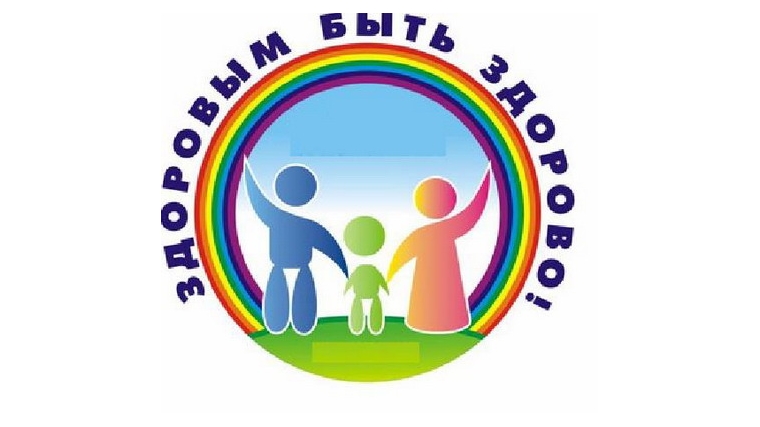 Любовь к детям и забота о них – первейшая добродетель и главный путь спасения ребенка от наркоманииРеалии времени вынуждают признать – распространение наркотиков становиться угрожающим:Официальная статистика регистрирует рост наркомании среди детей  и подростков в 5,5 раза за 3 годаНаркомания помолодела на 3-4 годаСреди употребляющих наркотики – 13% дети 12-13 лет: 60% - подросткиОдин наркоман за год вовлекает 15-17 человекСредняя продолжительность жизни наркомана – 7 лет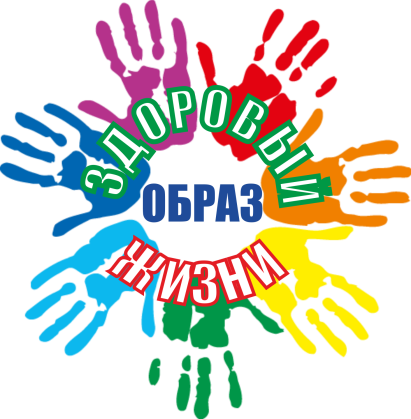 Жертвами наркоманиимогут стать и ваши детиМамы и папы,бабушки и дедушки!Процесс взросления у вашего ребенка может протекать очень болезненноЕсли Вы заметили в его поведении хотя бы 5 из этих признаков, необходима помощь специалиста.Резкие и частые изменения настроения вне зависимости от ситуации.Заторможенность (до сонливого состояния или излишняя бодрость).Нарушение ритма сна и бодрствования (позднее засыпание, позднее пробуждение).Всевозрастающая скрытность.Заметное падение интереса к учебе и прежним увлечениям.Стремление к уединению.Нарастающая потребность в деньгах, исчезновение денег или вещей из дома.Появление новых подозрительных друзей.Нарушение координации и расширенные зрачки.Повышенная агрессивность.Вы хотите уберечь вашего ребенка от наркотиков?Примите во внимание факторы защиты в семьеРодители проводят много времени с детьми.Родители устанавливают доверительные отношения с детьми, умеренно критикуя их, вместо того, чтобы баловать детей или строить отношения авторитарно.Родители поощряют приобретение знания  и ценят принципы.Члены семьи заботятся и защищают друг друга, помогают выйти  из стрессовых ситуаций.Члены семьи четко видят свое будущее.Семья поддерживает связь с педагогами.Обязанности в семье распределены посильно.